Week beginning Monday 1st February 2021Week beginning Monday 1st February 2021Week beginning Monday 1st February 2021Week beginning Monday 1st February 2021Week beginning Monday 1st February 2021Week beginning Monday 1st February 2021Week beginning Monday 1st February 2021Week beginning Monday 1st February 2021Week beginning Monday 1st February 2021Week beginning Monday 1st February 2021Week beginning Monday 1st February 2021MondayJoe WicksChildren’s Mental Health Week AssemblyVideo LinkMathsWritten Arithmetic Test Video LessonMathsWritten Arithmetic Test Video LessonEnglishBoxing up the text for persuasion(Box-up worksheet download below)EnglishBoxing up the text for persuasion(Box-up worksheet download below)Reading PlusTTRS Battle2:30 pm Virtual Get Together Please sign in to your Microsoft account to join our Teams ‘Class Catch Up’2:30 pm Virtual Get Together Please sign in to your Microsoft account to join our Teams ‘Class Catch Up’TuesdayMathsEquivalent fractions, decimals and percentagesVideo LessonMathsEquivalent fractions, decimals and percentagesVideo LessonMathsEquivalent fractions, decimals and percentagesVideo LessonEnglishGenerating testimonial quotesEnglishGenerating testimonial quotesReading PlusTTRS BattlePick and Mix Activity – see pdf overview of activities under the timetable – choose any for the afternoon!Pick and Mix Activity – see pdf overview of activities under the timetable – choose any for the afternoon!WednesdayJoe Wicks#INSPIRE Virtual Torch RelayPromo Video with Craig Heap Intro Video with Mr ElliottSporting Hero Fancy Dress Video#INSPIRE Virtual Torch RelayPromo Video with Craig Heap Intro Video with Mr ElliottSporting Hero Fancy Dress VideoPhysical Activity ChallengeVideoSee activity ideas download belowPhysical Activity ChallengeVideoSee activity ideas download belowTorch Bearer CompetitionVideoSee Torch Bearer application form download belowReading PlusTTRS BattleDesign a Torch CompetitionVideoSee Torch Design ideas and template download belowDesign a Torch CompetitionVideoSee Torch Design ideas and template download belowThursdayMathsOrdering fractions, decimals and percentagesVideo LessonMathsOrdering fractions, decimals and percentagesVideo LessonMathsOrdering fractions, decimals and percentagesVideo LessonEnglish Using Conjunctions & Adverbials Writing the opening hook and first main paragraph.English Using Conjunctions & Adverbials Writing the opening hook and first main paragraph.Reading PlusTTRS BattleMindfulness session with Emma from Relaxed KidsFitness session with Andrew CartwrightVideo Lesson2:30Virtual Get- togetherFridayJoe WicksMathsPercentages of amountsVideo LessonMathsPercentages of amountsVideo LessonMathsPercentages of amountsVideo LessonEnglishImperative verbs and exaggerationWriting the second and third main paragraphsEnglishImperative verbs and exaggerationWriting the second and third main paragraphsReading PlusTTRS BattleNo screen afternoonYou could choose a ‘Pick and Mix’ activity, or simply spend some time relaxing with the family.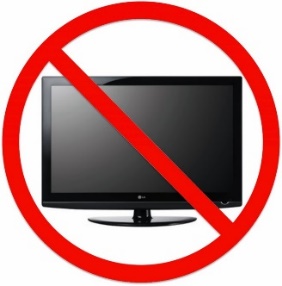 